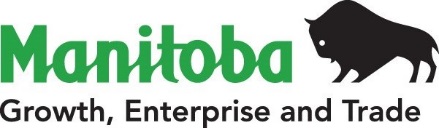 ECONOMIC DEVELOPMENT, 
INVESTMENT, TRADE AND NATURAL RESOURCESAPPLICATION FOR CERTIFICATE OF ABANDONMENTIn compliance with The Oil and gas Act and the drilling and Production Regulation, application is hereby made for a Certificate of Abandonment for:Licence No:      						Permit No:       			(well or battery name and location)Surface Owner:  	     	(name and address)Details of Restoration and Rehabilitation Program Completed:(Note:  If roadway or other surface improvements to be left in, owner's consent in writing must accompany application)Check "Yes" or "No"A release signed by the surface owner indicating the owner is satisfied with the restoration and rehabilitation of the site is attached:  Yes   No  An abandonment order of The Surface Rights Board that has been fully complied with is attached
Yes    No   (company name)(address)(Date)			(Company Representative's Signature)For assistance in completing this form, contact the Virden Inspection Office at (204) 748-4260 FOR DEPARTMENT USE ONLY